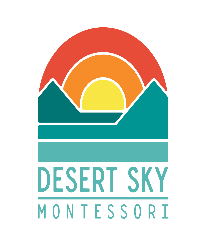 Desert Sky MontessoriBoard Meeting AgendaSeptember 20th, 2023 at 6:15 pmCALL TO ORDEROPEN FORUMBUSINESS     A. Reports and Minutes            a. Treasurer Report          b. Head of School Report          c.  Business Director and FODS Reports          d. Approve June Board Meeting Minutes    B. Board President Updates    C. Expansion UpdatesACTION ITEMSVote to approve Heather Marshall as a member of the Board of DirectorsADJOURNMENTVisionStudents empowered to share their unique gifts with the worldOur MissionDesert Sky Montessori provides all children with an environment for joyful exploration that fosters self-discovery and a life-long love of learning